Risk Assessment Form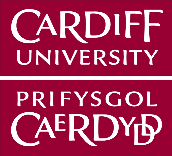                         IMPORTANT: Before carrying out the assessment, please read the Guidance Notes1.General InformationStatus of Assessor:  Supervisor     ,  Postgraduate  ,  Undergraduate   ,  Technician   ,  Other:   Building Liaison Officer
2. Brief Description of Procedure/Activity including its Location and Duration3. Persons at Risk      Are they...           Notes4. Level of Supervision                         Notes5. Will Protective Equipment Be Used?  Please give specific details of PPE6. Is the Environment at Risk?             Notes7. Will Waste be generated?		If ‘yes’ please give details of disposal8. Hazards involved9. Chemical Safety (COSHH Assessment)Scoring Criteria for Likelihood (chance of the hazard causing a problem)0 – Zero to extremely unlikely,  1 – Very Unlikely,  2 – Unlikely,  3 – Likely,  4 – Very Likely,  5 – Almost certain to happenScoring Criteria for Severity of injury (or illness) resulting from the hazard0 – No injury,  1 – First Aid is adequate,  2 – Minor injury,  3 – "Three day" injury,  4 – Major injury,  5 – Fatality or disabling injury 10. Source(s) of information used to complete the aboveCardiff University Estates and safety team COVID 19 guidance including Welsh Government and Public Health Wales information and the main CU organisational risk assessment 11. Further Action12. Additional Control Measures – Likelihood and Severity are the values with the additional controls in placeAfter the implementation of new control measures the procedure/activity should be re-assessed to ensure that the level of risk has been reduced as required.  13. Action in the Event of an Accident or Emergency14. Arrangements for Monitoring the Effectiveness of Control15. Review:  This assessment must be reviewed by (date):16. Signatures for printed copies:DepartmentSchool of Healthcare Sciences BuildingCardigan HouseRoom NoHCARE - 2nd FloorName of AssessorCraig ArthurDate of Original Assessment11th September 2020Assessment No 118.SHESome HCARE lecturers and research staff occupy office space on the 2nd floor of Cardigan House.  Whilst the majority are working from home with the nature of their roles they do need to be on site during timetabled sessions and will need access to their offices to collect equipment and teaching resources for when they are teaching practical sessions in Ty Dewi Sant.During the COVID-19 pandemic Cardigan House has been closed with only minimal ‘key’ staff and C&V Trust authorised to access. Access rights to other staff have been restricted.Before occupants can access this building, a comprehensive Risk Assessment is required, together with a variety of ‘pre-return checks’ to ensure a healthy and safe environment. The building we occupy, part of the 2nd floor, only contains offices, a WC and small kitchen area. CU Occupation Health share this floor with us.These checks will include:Building checks will be carried out to ensure that installation of control measures ie signage and sanitisers etc conforms to the Building CAD plan.Significant and appropriate remediation is complete.Significant and appropriate maintenance to equipment and infrastructure is complete.A ‘Building Pre-Occupation Protocol’ will be developed and communicated where appropriateThis risk assessment should be read in conjunction with the Cardigan House building RA (to be provided by UHB)  and for information risk assessment 55.SHE relating to Ty Dewi Sant. Staff  Students  Visitor  Contractor  Trained  Competent  Inexperienced  Disabled  xHCARE lecturers and research staff.None     Constant   Periodic Training Required No supervision Head      Eye                Ear  Body      Hand             Foot Face coverings as required by University Regulations will be required to enter, exit and move around the building. Yes               No The environment is at risk of contamination and the spread of COVID-19 through staff and student transmission occurring as a result of contact to equipment, furniture and fittings.  Please refer to control measures section’Yes               No The removal of recycling and general waste will be provided by C&V Trust cleaning teams which will operate on an enhanced timetable due to the identified COVID risks.Work Activity / Item of Equipment / Procedure / Physical LocationHazardControl Measures and Consequence of FailureLikelihood (0 to 5)Severity (0 to 5)Level of RiskArrival into building and moving around the floor/corridor. Using officesTransmision of CovidSocial Distancing signage in placeStop and give signs within the corridors and the threshold of officesVerbal confirmation of absence of Covid symptoms - follow current government guidance, anyone who is not feeling well should not attend the building. Go home and contact line managerSanitiser stations to be fitted at the main entrance on 2nd floorUse Azowipes as a cleaning source for computer key board / mouse / monitor controls/ desks etc. These will be stocked in the stationary cupboard, ground floor, Ty Dewi Sant Only visit Cardigan House if it is essential i.e. collecting materials for teaching sessions Discourage Lift use Office risk assessments completed to ensure 2m distancing. This could be controlled in a variety of ways, including:a) Use Outlook diaries and / or email communication with their line manager to book spacesb) Introduce staggered or shift working patterns c) Relocate staff to other areas of building or other buildings on sited) Continue to encourage staff to work remotely. A T&F COVID Recovery Group is established at School Level. (Chair - Head of School)All School communications will be routed via Head of School and or School Manager.Local Building communications will be routed by School Manager and/or Deputy School Manager. 155Safety while within the building/officeFirst Aid requirement, fire, secuirity, injuryInform line manager prior attending the building. Download the 'safezone' App 155HazardControl Measures Likelihood (0 to 5)Severity (0 to 5)Level of RiskAlcohol gel Potential source for allergic reaction Potentially harmful if in contact with eyesRinse cautiously with water for several minutes. Remove contact lenses if present and easy to do. If eye irritation persists seek medical advice/attention. 111Azo wipes used to clean surfaces Potential source for allergic reaction Potentially harmful if in contact with eyesf known allergy, staff are informed that Azo wipes contain Isopropyl alcohol and wear gloves. Rinse cautiously with water for several minutes. Remove contact lenses if present and easy to do. If eye irritation persists seek medical advice/attention. 111 Hand soapPotential source for allergic reaction Potentially harmful if in contact with eyesif known allergy, students are informed that soap contains hydrogen peroxide. Rinse cautiously with water for several minutes. Remove contact lenses if present and easy to do. If eye irritation persists seek medical advice/attention111Latex allergy - glovesif known then student to inform supervising staff to ensure latex free gloves or not engage in direct positioning tutorial155Highest Level of Risk ScoreAction to be taken0 to 5 No further action needed6 to 11 Appropriate additional control measures should be implemented12 to 25Additional control measures MUST be implemented. Work MUST NOT commence until such measures are in place. If work has already started it must STOP until adequate control measures are in place.Work Activity / Item of Equipment / Procedure / Physical LocationHazard and 
Existing Control MeasuresAdditional Controls needed to Reduce RiskLikelihood (0 to 5)Severity (0 to 5)Level of RiskReport to session leader and / or line manager to raise the alarm following the CU COVID incident reporting process, and report to HCARESafety. Ad-hoc visual checks and Regular monitoring of all control measures is the responsibility of the session leader / lecturer/member of staff.  Key messages and guidance to be reinforced on a regular basis and any issues or observations of good and bad practice to be reported to HCARESafety for further consideration.Name of Reviewer:Craig ArthurDate of Review:Have the Control measures been effective in controlling the risk?Have there been any changes in the procedure or in information available which affect the estimated level of risk?Review will be carried out at the Annual Safety Committee Review (est. Jul 2021) unless there is a significant change in overarching guidance or an incident occurs that necessitates a review of risk assessments.Review will be carried out at the Annual Safety Committee Review (est. Jul 2021) unless there is a significant change in overarching guidance or an incident occurs that necessitates a review of risk assessments.Review will be carried out at the Annual Safety Committee Review (est. Jul 2021) unless there is a significant change in overarching guidance or an incident occurs that necessitates a review of risk assessments.Review will be carried out at the Annual Safety Committee Review (est. Jul 2021) unless there is a significant change in overarching guidance or an incident occurs that necessitates a review of risk assessments.What changes to the Control Measures are required?Form completed by :Craig ArthurDate:11 September 2020Approved by: Via Chairs Action on behalf of SHEW CommitteeDate:05/10/20Assessor:     Date:     Reviewed by: Shaaron Pratt and Gail SullivanDate: 05/10/20This copy issued to: Departmental Safety Officer (print name and sign)(print name and sign)Date: 05/10/20